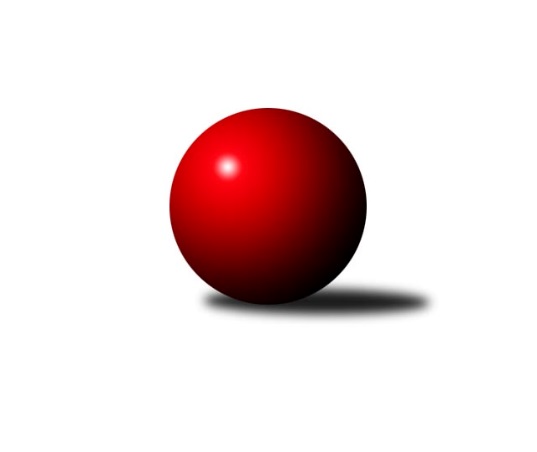 Č.26Ročník 2022/2023	11.4.2023Nejlepšího výkonu v tomto kole: 2396 dosáhlo družstvo: SK Meteor Praha EMistrovství Prahy 4 2022/2023Výsledky 26. kolaSouhrnný přehled výsledků:TJ Sokol Rudná E	- SK Meteor Praha E	2:6	2206:2396	4.0:8.0	3.4.TJ Sokol Praha-Vršovice D	- SC Olympia Radotín B	2:6	2105:2137	4.0:8.0	11.4.SC Olympia Radotín C	- SK Rapid Praha B	7:1	2238:2069	10.0:2.0	11.4.Tabulka družstev:	1.	SK Meteor Praha E	22	17	1	4	128.5 : 47.5 	177.5 : 86.5 	 2315	35	2.	SC Olympia Radotín B	22	17	1	4	116.5 : 59.5 	156.5 : 107.5 	 2261	35	3.	TJ Sokol Rudná E	23	14	1	8	105.0 : 79.0 	151.0 : 125.0 	 2202	29	4.	TJ Sokol Praha-Vršovice D	23	14	1	8	101.0 : 83.0 	147.5 : 128.5 	 2188	29	5.	SK Žižkov Praha E	22	6	1	15	64.0 : 112.0 	104.5 : 159.5 	 2096	13	6.	SC Olympia Radotín C	23	6	0	17	70.0 : 114.0 	123.5 : 152.5 	 2151	12	7.	SK Rapid Praha B	23	2	1	20	47.0 : 137.0 	87.5 : 188.5 	 2053	5Podrobné výsledky kola:	 TJ Sokol Rudná E	2206	2:6	2396	SK Meteor Praha E	Petr Fišer	 	 187 	 213 		400 	 1:1 	 386 	 	215 	 171		Petra Grulichová	Luboš Machulka	 	 208 	 228 		436 	 2:0 	 397 	 	198 	 199		Martin Povolný	Jana Fišerová	 	 163 	 177 		340 	 0:2 	 418 	 	199 	 219		Mikoláš Dvořák	Miloslav Dvořák	 	 144 	 170 		314 	 0:2 	 407 	 	204 	 203		Michal Mičo	Jaroslav Mařánek	 	 186 	 181 		367 	 1:1 	 378 	 	205 	 173		Zuzana Edlmannová	Helena Machulková	 	 182 	 167 		349 	 0:2 	 410 	 	188 	 222		Miroslava Martincovározhodčí: VšichnyNejlepší výkon utkání: 436 - Luboš Machulka	 TJ Sokol Praha-Vršovice D	2105	2:6	2137	SC Olympia Radotín B	Helena Hanzalová	 	 153 	 151 		304 	 0:2 	 331 	 	174 	 157		Renáta Francová	Milan Lukeš	 	 204 	 174 		378 	 1:1 	 345 	 	165 	 180		Taťjana Vydrová	Martina Liberská	 	 175 	 187 		362 	 1:1 	 389 	 	211 	 178		Radek Pauk	Květuše Pytlíková	 	 157 	 172 		329 	 0:2 	 341 	 	166 	 175		Vladimír Dvořák	Jarmila Fremrová	 	 196 	 194 		390 	 2:0 	 363 	 	194 	 169		Pavel Šimek	Zdeněk Poutník	 	 170 	 172 		342 	 0:2 	 368 	 	176 	 192		Martin Šimekrozhodčí: František AjmNejlepší výkon utkání: 390 - Jarmila Fremrová	 SC Olympia Radotín C	2238	7:1	2069	SK Rapid Praha B	Petr Zlatník	 	 173 	 194 		367 	 2:0 	 305 	 	135 	 170		David Rezek	Ludmila Zlatníková	 	 150 	 164 		314 	 2:0 	 298 	 	148 	 150		Tomáš Moravec	Vojtěch Zlatník	 	 230 	 234 		464 	 2:0 	 381 	 	176 	 205		Roman Hašek	Michal Minarech	 	 171 	 186 		357 	 2:0 	 329 	 	151 	 178		Jaroslav Svozil	Jan Kalina	 	 185 	 197 		382 	 2:0 	 370 	 	180 	 190		Petr Švenda	Petr Žáček	 	 172 	 182 		354 	 0:2 	 386 	 	189 	 197		Marek Švendarozhodčí: Jiří UjhelyiNejlepší výkon utkání: 464 - Vojtěch ZlatníkPořadí jednotlivců:	jméno hráče	družstvo	celkem	plné	dorážka	chyby	poměr kuž.	Maximum	1.	Luboš Machulka 	TJ Sokol Rudná E	420.04	293.0	127.1	7.5	6/6	(478)	2.	Vojtěch Zlatník 	SC Olympia Radotín C	413.40	289.7	123.7	8.8	6/6	(477)	3.	Miroslava Martincová 	SK Meteor Praha E	411.06	291.7	119.4	8.0	6/6	(443)	4.	Radek Pauk 	SC Olympia Radotín B	407.49	283.5	123.9	10.3	6/6	(448)	5.	Martin Šimek 	SC Olympia Radotín B	401.32	279.0	122.3	11.9	5/6	(452)	6.	Pavla Hřebejková 	SK Žižkov Praha E	401.05	283.9	117.2	11.0	6/6	(461)	7.	Martin Povolný 	SK Meteor Praha E	400.16	284.2	116.0	11.2	6/6	(448)	8.	Zuzana Edlmannová 	SK Meteor Praha E	396.37	283.9	112.5	11.7	6/6	(483)	9.	Kateřina Majerová 	SK Žižkov Praha E	395.02	285.4	109.6	11.3	4/6	(457)	10.	Petr Fišer 	TJ Sokol Rudná E	389.15	284.7	104.4	14.2	6/6	(466)	11.	Květuše Pytlíková 	TJ Sokol Praha-Vršovice D	385.82	279.6	106.2	12.6	6/6	(427)	12.	Michal Mičo 	SK Meteor Praha E	384.16	276.1	108.1	12.0	6/6	(448)	13.	Jan Kalina 	SC Olympia Radotín C	382.78	276.1	106.7	13.3	6/6	(426)	14.	Bohumil Fojt 	SK Meteor Praha E	382.34	276.0	106.3	13.5	6/6	(432)	15.	Pavel Šimek 	SC Olympia Radotín B	382.00	274.3	107.7	12.2	6/6	(425)	16.	Petra Grulichová 	SK Meteor Praha E	380.96	279.3	101.7	13.3	4/6	(431)	17.	Petr Švenda 	SK Rapid Praha B	380.13	278.7	101.5	13.0	6/6	(440)	18.	Jarmila Fremrová 	TJ Sokol Praha-Vršovice D	378.91	279.4	99.5	14.7	6/6	(428)	19.	Barbora Králová 	SK Žižkov Praha E	378.84	271.0	107.8	14.4	6/6	(469)	20.	Milan Lukeš 	TJ Sokol Praha-Vršovice D	378.41	271.9	106.5	10.8	6/6	(418)	21.	Martina Liberská 	TJ Sokol Praha-Vršovice D	375.44	273.3	102.2	14.6	6/6	(422)	22.	Renata Göringerová 	TJ Sokol Praha-Vršovice D	375.01	270.0	105.0	12.5	6/6	(399)	23.	Jana Fišerová 	TJ Sokol Rudná E	373.76	270.7	103.1	14.0	6/6	(428)	24.	Marek Švenda 	SK Rapid Praha B	373.40	274.8	98.6	14.6	6/6	(426)	25.	Květa Dvořáková 	SC Olympia Radotín B	370.35	275.5	94.9	15.9	5/6	(452)	26.	Petr Zlatník 	SC Olympia Radotín C	369.63	267.7	102.0	15.4	6/6	(424)	27.	Eva Hucková 	SC Olympia Radotín B	369.33	270.9	98.5	14.3	5/6	(392)	28.	Renáta Francová 	SC Olympia Radotín B	367.53	275.4	92.1	16.3	6/6	(412)	29.	Miloslav Dvořák 	TJ Sokol Rudná E	364.85	264.6	100.3	14.0	5/6	(439)	30.	Mikoláš Dvořák 	SK Meteor Praha E	363.00	270.1	93.0	14.7	5/6	(422)	31.	Martin Hřebejk 	SK Žižkov Praha E	360.47	261.6	98.9	15.7	5/6	(410)	32.	Martin Smetana 	SK Meteor Praha E	355.95	260.8	95.2	15.2	5/6	(392)	33.	Jana Fojtová 	SK Meteor Praha E	353.50	259.3	94.2	15.6	5/6	(396)	34.	Roman Hašek 	SK Rapid Praha B	350.85	254.2	96.6	16.3	6/6	(381)	35.	Helena Machulková 	TJ Sokol Rudná E	350.43	257.4	93.0	17.2	5/6	(391)	36.	Zdeněk Poutník 	TJ Sokol Praha-Vršovice D	349.83	259.2	90.6	16.5	6/6	(386)	37.	Miloš Dudek 	SC Olympia Radotín B	349.63	261.0	88.6	17.4	4/6	(391)	38.	Jaroslav Mařánek 	TJ Sokol Rudná E	349.54	255.1	94.5	16.3	6/6	(401)	39.	Vladimír Dvořák 	SC Olympia Radotín B	345.40	252.0	93.4	15.0	5/6	(379)	40.	Martin Svoboda 	SK Žižkov Praha E	344.88	250.3	94.6	15.9	5/6	(386)	41.	Ludmila Zlatníková 	SC Olympia Radotín C	343.55	258.8	84.8	21.5	5/6	(387)	42.	Pavel Eder 	SK Rapid Praha B	342.32	251.8	90.5	16.2	4/6	(388)	43.	Michal Minarech 	SC Olympia Radotín C	340.77	249.9	90.8	16.6	5/6	(406)	44.	Antonín Krampera 	SK Rapid Praha B	339.43	245.6	93.9	17.5	5/6	(392)	45.	Taťjana Vydrová 	SC Olympia Radotín B	338.23	253.5	84.8	17.4	4/6	(393)	46.	Petr Žáček 	SC Olympia Radotín C	336.91	246.8	90.2	18.5	6/6	(400)	47.	David Dungel 	SK Žižkov Praha E	333.25	260.5	72.8	21.1	4/6	(343)	48.	Irena Sedláčková 	TJ Sokol Praha-Vršovice D	330.79	237.4	93.4	15.2	4/6	(392)	49.	Jaroslav Svozil 	SK Rapid Praha B	322.68	233.4	89.3	19.2	6/6	(415)	50.	Alena Gryz 	TJ Sokol Rudná E	321.03	249.6	71.4	25.5	6/6	(362)	51.	Vladimír Busta 	SK Žižkov Praha E	320.19	236.2	84.0	20.6	5/6	(351)	52.	Helena Hanzalová 	TJ Sokol Praha-Vršovice D	304.35	226.5	77.9	16.2	5/6	(377)	53.	Petr Katz 	SK Žižkov Praha E	298.04	228.4	69.6	25.6	6/6	(382)	54.	Karel Svoboda 	SC Olympia Radotín C	293.78	224.3	69.5	23.1	4/6	(354)	55.	Tomáš Moravec 	SK Rapid Praha B	278.85	210.1	68.7	25.3	5/6	(298)		Zdeněk Míka 	SK Meteor Praha E	438.00	298.0	140.0	3.0	1/6	(438)		Miloslava Žďárková 	SK Žižkov Praha E	392.11	286.9	105.2	14.6	3/6	(439)		Pavla Šimková 	SC Olympia Radotín B	368.00	270.2	97.8	16.3	2/6	(424)		Jitka Vykouková 	TJ Sokol Praha-Vršovice D	365.44	266.4	99.0	16.7	3/6	(398)		Václav Černý 	TJ Sokol Praha-Vršovice D	365.22	265.4	99.8	15.6	3/6	(428)		Filip Lafek 	SK Žižkov Praha E	338.17	236.2	102.0	16.8	3/6	(401)		David Rezek 	SK Rapid Praha B	327.67	239.7	88.0	20.0	3/6	(361)		Aleš Nedbálek 	SC Olympia Radotín C	317.96	236.0	82.0	22.1	2/6	(358)		František Buchal 	SK Žižkov Praha E	254.67	200.0	54.7	32.2	3/6	(289)		Václav Vejvoda 	TJ Sokol Rudná E	240.00	176.0	64.0	26.0	2/6	(285)Sportovně technické informace:Starty náhradníků:registrační číslo	jméno a příjmení 	datum startu 	družstvo	číslo startu
Hráči dopsaní na soupisku:registrační číslo	jméno a příjmení 	datum startu 	družstvo	Program dalšího kola:27. kolo17.4.2023	po	19:30	SK Rapid Praha B - SK Meteor Praha E	19.4.2023	st	17:30	TJ Sokol Praha-Vršovice D - SK Žižkov Praha E	20.4.2023	čt	17:00	SC Olympia Radotín B - SC Olympia Radotín C	Nejlepší šestka kola - absolutněNejlepší šestka kola - absolutněNejlepší šestka kola - absolutněNejlepší šestka kola - absolutněNejlepší šestka kola - dle průměru kuželenNejlepší šestka kola - dle průměru kuželenNejlepší šestka kola - dle průměru kuželenNejlepší šestka kola - dle průměru kuželenNejlepší šestka kola - dle průměru kuželenPočetJménoNázev týmuVýkonPočetJménoNázev týmuPrůměr (%)Výkon17xVojtěch ZlatníkRadotín C46414xVojtěch ZlatníkRadotín C122.4446416xLuboš MachulkaRudná E43618xLuboš MachulkaRudná E120.144362xMikoláš DvořákMeteor E4181xMikoláš DvořákMeteor E115.1841813xMiroslava MartincováMeteor E4105xJarmila FremrováVršovice D113.293904xMichal MičoMeteor E40715xRadek PaukRadotín B1133898xPetr FišerRudná E40012xMiroslava MartincováMeteor E112.98410